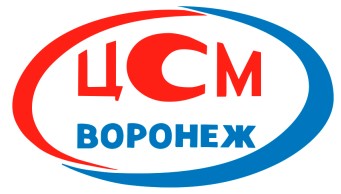 	Положение 	о проведении конкурса «Лучшая метрологическая служба Воронежской области» Общие положения конкурса 1.1 Конкурс «Лучшая метрологическая служба Воронежской области», проводится 	в 	рамках 	мероприятий, 	посвященных 	 	Всемирному 	дню метрологии.  Целью конкурса является:  повышение статуса и имиджевой  привлекательности профессии метролога;  пропаганда достижений и опыта работы лучших метрологических служб Воронежской области;  содействие метрологическим службам в 	практической реализации Федерального Закона Российской Федерации «Об обеспечении единства измерений»; укрепление деловых связей  между предприятиями Воронежской области и ФБУ «Воронежский ЦСМ». Организатор конкурса Конкурс 	проводится 	Федеральным 	бюджетным 	учреждением «Государственный 	региональный 	центр 	стандартизации, 	метрологии 	и испытаний в Воронежской области» в соответствии с настоящим положением. Участники конкурса.  Участниками конкурса могут быть метрологические службы юридических лиц всех форм собственности, а также лица ответственные за метрологическое обеспечение в организации.  Конкурсная комиссия.  Конкурсная комиссия  формируется приказом ФБУ «Воронежский ЦСМ». В состав конкурсной комиссии входят руководители и специалисты ФБУ «Воронежский ЦСМ», представители департаментов правительства Воронежской области и федеральных органов исполнительной власти.  Порядок и сроки представления материалов на конкурс  Для участия в Конкурсе необходимо оформить заявку и заполнить анкету.  Все необходимые документы отправляются по адресу 394018, г. Воронеж, ул. Станкевича, д.2, тел/факс 220-77-29 или по электронному адресу  mail@csm.vrn.ru Срок подачи заявок – до 15 апреля. Перечень номинаций конкурса Конкурс проводится в следующих номинациях:  - лучшая метрологическая служба предприятия;  - лучшее ответственное лицо за метрологическое обеспечение.  Перечень документов, представляемых в конкурсную комиссию и критерии оценки работы метрологической службы по номинациям приведены в приложениях 1 – 4.  Процедуры определения и награждения победителей  Конкурсная комиссия на основании поданных документов определяет победителя в каждой из 2-х номинаций на основании балльной оценки.  Победители конкурса, занявшие по результатам балльной оценки 1-е, 2-е, 3-е место в каждой номинации, награждаются Дипломами и ценными подарками, а участники конкурса, не ставшие победителями отмечаются специальным Дипломом участника. Информация об итогах конкурса размещается на официальном сайте ФБУ «Воронежский ЦСМ» и в средствах массовой информации.  Приложение 1 Анкета предприятия-участника конкурса Приложение 2  АНКЕТА УЧАСТНИКА КОНКУРСА «ЛУЧШАЯ МЕТРОЛОГИЧЕСКАЯ СЛУЖБА  Воронежской области» 1. Наименование и адрес юридического лица _________________________ ___________________________________________________________________ ___________________________________________________________________ 2. Численность работающих на предприятии/численность сотрудников метрологической службы  ___________________________________________ ___________________________________________________________________3. Наличие Положения о метрологической службе (приложить копию титульного листа) ________________________________________________ 3.1.  Наличие главного метролога (приложить копию Приказа) __________ ___________________________________________________________________ ___________________________________________________________________ 4. Укомплектованность МС квалифицированными специалистами: 4.1. Образование: высшее, (чел.) _____________________________________________________ - среднее профессиональное, (чел.) ___________________________________ 4.2. Специальность по опыту работы «поверитель», «калибровщик», (чел.): ___________________________________________________________________ 4.3. Стаж работы в МС, (чел.): от 1 до 5 лет ______________________________________________________ - от 5 до 10 лет _____________________________________________________ - свыше 10 лет _____________________________________________________ 4.4. Стаж работы поверителем, калибровщиком (чел.): менее 5 лет _______________________________________________________ от 5 до 10 лет _____________________________________________________ свыше 10 лет _____________________________________________________ 4.5. Своевременность повышения квалификации поверителей (количество поверителей, прошедших обучение в 2018 году и включенных в план обучения на 2019 г., приложить копии подтверждающих документов) ___________________________________________________________________ 5. Наличие системы менеджмента качества на предприятии (приложить копию сертификата) _______________________________________________ 6. Наличие аккредитации МС на право: поверки СИ (приложить копии подтверждающих документов) _________ калибровки СИ (приложить копии подтверждающих документов) ______  на другие виды метрологических работ (приложить копии подтверждающих документов)   ___________________________________________________________________ 7. Наличие и соблюдение графиков поверки СИ  (приложить копию договора, копию титульного листа)  _________________________________ Примечание: При отсутствии графиков поверки, согласованных с ФБУ «Воронежский ЦСМ», баллы не начисляют 7.1. Расширилась (сократилась) ли область аккредитации за последние 3 года? (количество видов измерений, количество позиций групп СИ)  _______ ___________________________________________________________________ 7.2 Объем поверенных метрологической службой СИ в 2017, 2018 г.г.  (шт.)  ___________________________________________________________________ 8. Наличие и соблюдение графиков калибровки СИ (приложить копию договора, копию титульного листа)  _________________________________ 8.1. Изменилась ли область аккредитации за последние 3 года? (расширилась, сократилась - количество позиций групп СИ) _____________ ___________________________________________________________________ 8.2.  Количество прошедших процедуру калибровки  СИ в 2017, 2018 г.г. (шт.)  ___________________________________________________________________ 9. Наличие и соблюдение графиков ТО эталонов (приложить копию титульного листа)  _________________________________ 10. Наличие актуализированного фонда нормативных документов по обеспечению единства измерений (приложить копию договора; копию документа, закрепляющего ответственность за актуализацию фонда НД) ___________________________________________________________________  11. Обеспеченность МС эталонами, СИ (шт.): Количество эталонов со сроком службы: менее 5 лет, % ___________________________________________________ от 5 до 10 лет, %  __________________________________________________ более 10 лет, %  ___________________________________________________ 12. Аттестация испытательного оборудования (кол. ед. аттестованного ИО в 2018 г. и подлежащего аттестации в 2019 г.) __________________13. Разработка методик аттестации испытательного оборудования (количество разработанных методик за 2017, 2018 г.г., приложить перечень подтверждающих документов)  ____________________________ Наличие замечаний по результатам проведения инспекционного контроля: 14.1.  аккредитованной МС на право поверки СИ  (приложить копию листа (листов) из акта)___________________________________________________ 14.2.  аккредитованной МС на право калибровки СИ  (приложить копию листа (листов) из акта)   _______________________________________ 15.  Количество аттестованных рабочих мест МС ______________________ 16. Осуществление МС метрологического контроля и надзора за состоянием и применением СИ на предприятии (количество запланированных и проведенных проверок в 2018 г.) _____________________ 17. Количество проведенных метрологических экспертиз за последние два года: - ТУ (приложить копию подтверждающих документов) _________________ - Технических регламентов (приложить копии подтверждающих документов)    ___________________________________________________ - Проектной документации (приложить копии подтверждающих документов)  _____________________________________ 18. Наличие обученных специалистов для проведения метрологической экспертизы технической документации, (чел.), (приложить подтверждающие документы) ______________________________________ 19. Выполнение МС других работ (перечислить выполняемые работы и приложить копии подтверждающих документов) ______________________ ___________________________________________________________________ ___________________________________________________________________ 20. Участие в совещаниях, семинарах по вопросам метрологического обеспечения ___________________________________________________________________ 21. Наличие подписных изданий по вопросам законодательной и прикладной метрологии (перечислить) ______________________________ 22. Наличие рационализаторских предложений (перечислить) ____________ 23. Участие в Совете метрологов при ФБУ «Воронежский ЦСМ» ____________Руководитель предприятия     ____________               _____________________ 	                                                               Подпись  	 	             И.О.Ф. Главный метролог                      ______________                      _________________ (ответственный за                          Подпись                                       И.О.Ф. метрологическое обеспечение)   Приложение 3 Критерии оценки  МС Приложение 4  АНКЕТА УЧАСТНИКА КОНКУРСА «ЛУЧШАЯ МЕТРОЛОГИЧЕСКАЯ СЛУЖБА  Воронежской области» для номинации – «Лучшее ответственное лицо за метрологическое обеспечение» Наименование и адрес юридического лица _________________________ ___________________________________________________________________ ___________________________________________________________________ Численность работающих на предприятии___________________ Наличие Положения об ответственном за метрологическое обеспечение  (приложить копию титульного листа) _______________________________ 3.1.  Наличие обучения на курсах повышения квалификации по вопросам метрологического обеспечения производства (приложить копию подтверждающего документа) ______________________________________ ___________________________________________________________________ 4. Образование: высшее, (чел.) _____________________________________________________ среднее профессиональное, (чел.) ___________________________________ 4.1. Стаж работы в должности ответственного за метрологическое обеспечение , (чел.): от 1 до 5 лет ______________________________________________________- от 5 до 10 лет ___________________________________________________свыше 10 лет _____________________________________________________5. Наличие системы менеджмента качества на предприятии (приложить копию сертификата) ______________________________________________ 6. Наличие и соблюдение графиков поверки СИ  (приложить копию договора, копию титульного листа)  ____________________7. Наличие и соблюдение графиков калибровки СИ (приложить копию договора, копию титульного листа)  _________________________________ 8. Наличие актуализированного фонда нормативных документов по обеспечению единства измерений (приложить копию договора; копию документа, закрепляющего ответственность за актуализацию фонда НД) ___________________________________________________________________  9. Аттестация испытательного оборудования (кол. ед. аттестованного ИО и подлежащего аттестации в 2018 г.) ________________________________ 10. Участие в совещаниях, семинарах по вопросам метрологического обеспечения ___________________________________________________________ ___________________________________________________________________ ___________________________________________________________________ 11. Наличие подписных изданий по вопросам законодательной и прикладной метрологии (перечислить) ______________________________ ___________________________________________________________________ ___________________________________________________________________ 12. Наличие рационализаторских предложений (перечислить) ___________ _________________________________________________________________________________________________________________________________________________________Руководитель предприятия     ____________               _____________________ 	                                                               Подпись  	 	             И.О.Ф. Ответственный за                            ______________       ______________ метрологическое обеспечение            Подпись                                 И.О.Ф. Приложение 5  Критерии оценки   для номинации – «Лучшее ответственное лицо за метрологическое обеспечение» 1 Организационно-правовая форма, наименование, дата регистрации 2 Адрес фактического места нахождения 3 Почтовый адрес 4 Должность, Ф.И.О, руководителя 5 Телефоны (с указанием кода города) 6 Факс (с указанием кода города) 7 Факс, работающий в автоматическом режиме приема 8 Адрес электронной почты 9 Web-сайт 10 ОГРН 11 ИНН/КПП 12 Свидетельство о внесении в Единый государственный реестр юридических лиц или индивидуальных предпринимателей (дата, номер, кем выдано) 13 Фамилия, Имя, Отчество, должность, телефон контактного лица, уполномоченного по взаимодействию с ФБУ «Воронежский ЦСМ» №№ п/п Критерии Максимально возможное количество баллов 1 2 3 1. Наименование и адрес юридического лица - 2. Численность работающих на предприятии (в организации)- 3 3.1 Наличие Положения о МС Наличие главного метролога 5 5 4. Укомплектованность МС квалифицированными специалистами: 4.1. Образование: высшее (кол. чел.) среднее профессиональное (кол. чел.) 2 (за каждого специалиста) 1   - « - 4.2. Специальность по опыту работы поверитель, калибровщик (кол. чел.) 3   - « - 4.3. Стаж работы в МС (кол. чел.):  - от 1 до 5 лет 1   - « - - от 5 до 10 лет 2   - « - - свыше 10 лет 3   - « - 4.4. Стаж работы поверителем, калибровщиком (кол. чел.): - от 1 до 5 лет 1   - « - - от 5 до 10 лет 2   - « - - свыше 10 лет 3   - « - 4.5. Повышение квалификации поверителя, калибровщика (кол. чел. за последние пять лет): 2 (за каждое повышение каждого специалиста) 5. Наличие системы менеджмента качества на предприятии 20 №№ п/п Критерии Максимально возможное количество баллов 1 2 3 6. Аккредитация МС на право: поверки СИ 15 калибровки СИ 15 Аккредитация МС на другие виды работ 10 (за каждый вид работ) 7. Соблюдение графиков поверки СИ 10 8. Соблюдение графиков калибровки СИ 10 9. Соблюдение графиков ТО эталонов 10 10. Наличие актуализированного фонда нормативных документов по обеспечению единства измерений 10 11. Обеспеченность МС эталонами, СИ (шт.): общее количество 0,5 (за каждую ед.) приобретенных за период с 2017 г. по 2019 г. 1 (за каждую ед.) 12. Аттестация испытательного оборудования (шт. в год) 2 (за каждую аттестацию) 13. Разработка методик аттестации испытательного оборудования (количество разработанных методик за последние два года) 2 (за каждую разработанную методику) 14. Наличие замечаний по результатам проведения инспекционного контроля: аккредитованной МС на право поверки СИ 10 (за каждое замечание снимается 1 балл) 15. Количество аттестованных рабочих мест МС 1 (за каждое рабочее место) №№ п/п Критерии Максимально возможное количество баллов 1 2 3 16. Осуществление МС метрологического контроля и надзора за состоянием и применением СИ на предприятии 10 17. Количество проведенных метрологических экспертиз за последние два года (шт.): ТУ 5 (за каждую экспертизу) Технологических регламентов 5   - « - Проектной документации 5   - « - 18. Наличие обученных специалистов для проведения метрологической экспертизы технической документации (кол. чел.) 5 (за каждого обученного специалиста) 19. Выполнение МС других работ. 5 (за каждый вид работ) 20. Участие в совещаниях, семинарах по вопросам метрологического обеспечения 5 (за каждого участника) 21 Наличие подписных изданий по вопросам законодательной и прикладной метрологии 5 (за каждое издание) 22Наличие рационализаторских предложений5 (за каждое предложение)23Участие в Совете метрологов при ФБУ «Воронежский ЦСМ»5№№ п/п Критерии Максимально возможное количество баллов 1 2 3 1. Наименование и адрес юридического лица - 2. Численность работающих на предприятии (организации) - 3 3.2 Наличие Положения об ответсвенном за метрологическое обеспечение Наличие обучения на курсах повышения квалификации по вопросам метрологического обеспечения 5 10 4. Образование: высшее  среднее профессиональное  2 1   - « - 4.1. Стаж работы в должности отвественного:  - от 1до 5 лет 1   - « - - от 5до 10 лет 2   - « - - свыше 10 лет 3   - « - 5. Наличие системы менеджмента качества на предприятии 20 6. Соблюдение графиков поверки СИ 10 7. Соблюдение графиков калибровки СИ 10 8. Наличие актуализированного фонда нормативных документов по обеспечению единства измерений 10 9. Аттестация испытательного оборудования (шт. в год) 2 10. Участие в совещаниях, семинарах по вопросам метрологического обеспечения 5 №№ п/п Критерии Максимально возможное количество баллов 1 2 3 11 Наличие подписных изданий по вопросам законодательной и прикладной метрологии 5 (за каждое издание) 12Наличие рационализаторских предложений5 (за каждое предложение)